Misión Venezolana de los Llanos Occidentales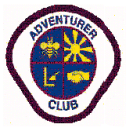 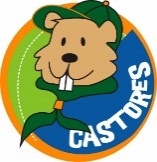 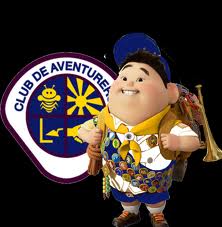 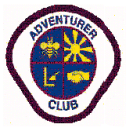 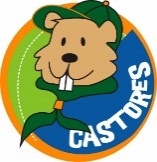 Ministerio JuvenilIV Camporee de Aventureros  “Más Cerca de ti Jesús”1r. Boletín Informativo para Conquistadores y Guías Mayores 2015A todos los Pastores, Ministros, Capellanes, Directivas y cada Aventurero del campo.Lema: Más Cerca de ti JesúsFecha: 07-11 de agosto 2015Lugar: Lo estamos ubicandoCapellán: Inscripción del Club: 300 BsCuota por Acampante: 480 Bs. (Incluye seguro)Mis pequeños Aventureros para ustedes un abrazo y un saludo especial de parte de todo el equipo administrativo y departamental de nuestro campo, espero que ya hayan lavados las carpas y los toldos pues es tiempo de empezar a prepararnos para el próximo evento donde esperamos estar “Más Cerca de ti Jesús” por eso les presentamos a continuación la información necesaria para que empecemos a montar eventos, logística y presupuestos.Objetivo General: Que la experiencia al compartir todos juntos este encuentro nos acerque más al que debe ser nuestro modelo a seguir: Cristo Jesús Objetivos Específicos:• Reforzar la confianza y la relación de cada niño y niña con su amigo Cristo Jesús.• Proveer un ambiente sano para la recreación y el fortalecimiento de las aptitudes físicas de nuestros pequeños• Fortalecer la confianza de los pequeños en las doctrinas de nuestra iglesia• Despertar su interés en las capacitaciones de nuestros ministerios juveniles• Motivarlos a ser responsables y disciplinadosRecordemos que es un Camporee de Castores y Aventureros pero si nos acompaña algún conquistador estos no pueden participar de los eventos preparados para los más pequeños aunque podrá disfrutar de las bondades que nos ofrece el sitio. (Solo aquellos niños que hayan cumplido los 10 años después de febrero podrán asistir como aventureros)Requisitos Previos: No olviden solicitar ante sus juntas el respectivo permiso de salida, necesario ante una inesperada eventualidad.Cada Club debe tener los permisos requeridos por la LOPNA, esto es vital para nuestra organización.En los clubes no debe faltar el Botiquín de Primeros Auxilios con el siguiente material:• Termómetro• Antipirético – Analgésico (pediátrico y adulto)• Protosulfi o Furacin• Povidine o Gerdex• Antidiarréico (pediátrico y adulto)• Antiespasmodico (pediátrico y adulto)• Alcohol• Algodón• Vendas• Gasas Estériles• Suero en Sobre• Adhesivo• Linterna Pequeña• Tijera• Libreta• Lapicero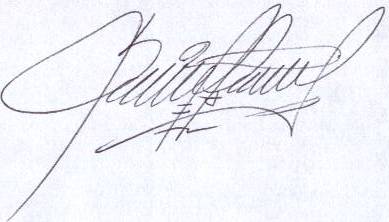 __________________Pr. Giovanny Martin Dr. J.A MVLLOCEVENTOS PRE-CAMPOREEITEM PARA EVALUARInformes 500 ptos.Como sabemos debemos enviar los informes los primeros 15 días del mes, no solo cuenta enviarlos a tiempo, también es importante el contenido y no me refiero a las fotos sino a la información de lo realizadoGrupos Pequeños Infantiles500 ptos.Este evento será por club, la reunión debe ser semanal, Se evaluará del mes de octubre 2014 a enero 2015. Por organizar el Grupo Pequeño el club obtendrá 200 Puntos, la evaluación de organización se tomará en cuenta cuando el club envié el informe del mes de noviembre. La evaluación será por el informe mensual cada informe tendrá el valor de 100 Puntos, siempre y cuando lo entreguen antes de los 15 días del mes que sigue. El club que entregue su informe fuera del tiempo establecido, su informe tendrá un valor de 50 Puntos. Recuerden que este evento está en el marco del cumplimiento de nuestra misiónRETO Aventureros500 ptos.Este evento será por club, la apertura del espacio en la red social Facebook deberá realizarse entre los días 01 al 08 de septiembre de 2013. El Evento tendrá un valor de 700 puntos distribuidos cómo sigue: 100 Puntos por la apertura del espacio; 100 pts. Por cada mes que mantenga y movilice (aumente) sus contactos, es decir que de septiembre 2013 a enero 2014 habrá 5 meses que equivalen a 500 pts. de los 700 y los últimos 100 serán dados a los clubes que se hayan destacado por su creatividad e innovación en el uso de este recurso social.Visión Aventureros500 ptos.Todo Club de Aventurero debe participar en las siguientes actividades:Día de la Bondad. (Valor 500 Puntos)Día de la Imagen. (Valor 500 Puntos ) Recolección ADRA. (Valor 500 Puntos)El Día del Niño Adventista (Valor 500 Puntos)Nota: Para cada una de estas actividades enviaremos una planilla con los parámetros de evaluación que justificarán los 500 puntos. El total de puntos del evento son 2000 puntos. El Club tiene la oportunidad de entregar su informe hasta el 25 de enero de 2014. El informe puede ser en digital o tangible, sea cual sea el método que utilice, el club hará llegar el informe hasta la sede de nuestra misión. El Club que entregue su informe después del 25 de enero de 2014, recibirá un valor por ítem de 300 puntos, es decir que el evento entonces tendrá un valor máximo de 900 puntos.Escuela Bíblica de Vacaciones500 ptos.Este evento será por club, la fecha preferiblemente para realizar esta actividad debe ser en el mes de agosto o diciembre. EVENTOS BíblicosAventurerosITEM PARA EVALUARCreencia Adventista 300 Ptos.Creencia Adventista # 20 El Sábado, Fiesta de cumpleaños de la Creación: consistirá en dos exámenes escritos, así que consulten el material las 28 creencias para Mí de Jerry D. Thomas, serán dos exámenes escritos muy didácticos y adaptados a la edad de los niños es decir tendrá dibujos para colorear, selección múltiple, etc. preparados por maestras, serán 2 aventureros por club. Versículos de Memoria300 ptos.Se evaluara cualquier sección de la vida de Jesús El que diga más cantidad de versículos. (1 participante por club).Busque Rápido en la Biblia300 ptos.Sera de modo tradicional, el representante del club que consiga más citas será el ganador.Folleto de Primario IV Trimestre300 ptos.Se realizaran 2 exámenes escritos del mes de diciembre.De 6 a 7 años de forma oral.De 8 a 9 años de forma escrita.EVENTOS BíblicosCastoresITEM PARA EVALUARVersículos de Memoria300 ptos.Se evaluara cualquier sección de la vida de Jesús El que diga más cantidad de versículos. (1 participante por club).Dramatización300 ptos.Se dramatizara algún episodio de la vida de Samuel. Se evaluara: Indumentaria, dialogo, conocimiento, enseñanza, recursos, apoyo mínimo de directiva o representantes.Folleto de Infante IV Trimestre300 ptos.Será el folleto de infantes del IV trimestre del 2014. La lección Nº 2 “Jesús el médico incansable”. El examen será oral y se evaluara: conocimiento, aplicación y soltura.EVENTOS GENERALES PARA CASTORES Y AVENTUREROSITEM PARA EVALUARInvestidura de Castores y Aventureros: 300 ptos.Apreciados directores, trabajemos para que cada niño logre su investidura correspondiente. Nos estamos preparando para una bella ceremonia de investidura. Tomen que deben entregar el día de la inscripción la lista de los candidatos a investirse en computadora, firmada por su presidente de federación. No se recibirán listas después de la inscripción, los candidatos deben traer sus carpetas y deben estar preparados para una evaluación del oficial encargado.Marcha de Castores y Aventureros300 ptos.Se realizaran dos marchas separadas, una de Castores (3 Min.) y otra de Aventureros (5 Min.). Adjunto a este archivo recibirán una copia de la planilla que se usara para evaluar la marcha en el Camporee y así puedan prepararseInspección300 ptos.Todos los días en la mañana se realizara la inspección acostumbrada y es posible que se haga alguna de sorpresa, esto con el propósito de que los campamentos se mantengan limpios y ordenados durante todo el día. Se evaluará el orden, uniformidad, Banderas, Banderines, bolsa de la basura, uniforme, limpieza, menú cumplido, herramientas, cocina, valor estudiado, etc.Oratoria de Castores y Aventureros300 ptos.La presentación será sobre Jesús y un valor (Eje: El servicio, la obediencia, el respeto). Tendrán 5 minutos los aventureros y 3 minutos los castores. Se evaluara el tiempo de duración, uniforme, desenvolvimiento, uso de material de apoyo, ilación del tema y aplicación a la vida. Eventos de Especialidades300 ptos.Se estarán dictando ocho especialidades. Cuatro para aventureros y cuatro para castores. Pero queremos que todos los aventureros y castores participen por eso se tomara como un eventoEVENTOS DEPORTIVOS Y DESTREZA AVENTUREROS MIXTO ITEM PARA EVALUARRally300 ptos.Anexo encontraran una nota explicativa del Rally.Football Gigante Masculino250 ptos.Cinco aventureros jugaran por 10 min. Al que meta más goles. Kikimball250 ptos.Siete aventureras jugaran al estilo tradicional por tres inings. 